Конспект урока по изобразительному искусству во 2 классе по теме:"Выражение намерений через украшение. Два флота"Автор: Колесникова Елена ЮрьевнаЦели: научить понимать символику цвета в изобразительном искусстве и в жизни.Задачи: цветом, элементарными символами различать (оснащать) флоты;знакомить с произведениями изобразительного искусства, литературы;развивать воображение; воспитывать аккуратность, отрабатывать технику работы с кистью, умение в получении составных цветов.Вид занятий: украшение цветом, символами с выражением намерений - добрых или злых.Оборудование урока: презентация, цветные карандаши, салфетка,  шаблоны кораблейЛитературный ряд: А.С. Пушкин «Сказка о царе Салтане».План урока.- Здравствуйте, ребята, садитесь.- Проверим готовность к уроку. Для работы вам понадобятся: цветные карандаши, салфетка, лист бумаги. Проверьте, все ли у вас есть на парте?- Начнем наш урок. И я  предлагаю вам посмотреть видеофрагмент одного мультфильма, вспомнить его название и автора.Фрагмент мультфильма. Ветер весело шумит,
Судно весело бежит                                           
Мимо острова Буяна,
К царству славного Салтана,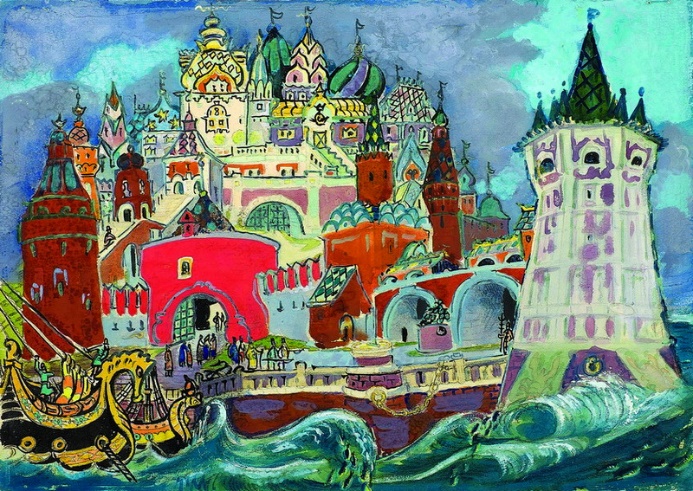 И знакомая странаВот уж издали видна.Вот на берег вышли гости.Царь Салтан зовет их в гости.Гости видят: во дворцеЦарь сидит в своем венце,А ткачиха с поварихой,С сватьей бабой Бабарихой,Около царя сидят,Четырьмя все три глядят.Царь Салтан гостей сажаетЗа свой стол и вопрошает:„Ой вы, гости-господа,Долго ль ездили? куда?Ладно ль за морем, иль худо?И какое в свете чудо?“Корабельщики в ответ:„Мы объехали весь свет;За морем житье нехудо,В свете ж вот какое чудо:Остров на море лежит, 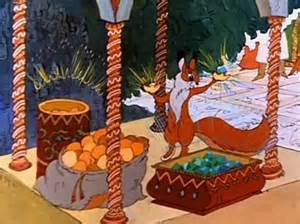 Град на острове стоит,С златоглавыми церквами,С теремами и садами; Ель растет перед дворцом,А под ней хрустальный дом;Белка в нем живет ручная,                   Да чудесница какая!Белка песенки поет,Да орешки всё грызет;А орешки не простые,Скорлупы-то золотые,Ядра — чистый изумруд;Белку холят, берегут.Там еще другое диво:Море вздуется бурливо,Закипит, подымет вой,Хлынет на берег пустой,Расплеснется в скором беге,И очутятся на бреге,В чешуе, как жар горя,Тридцать три богатыря,Все красавцы удалые,Великаны молодые,Все равны, как на подбор —С ними дядька Черномор.И той стражи нет надежней,Ни храбрее, ни прилежней.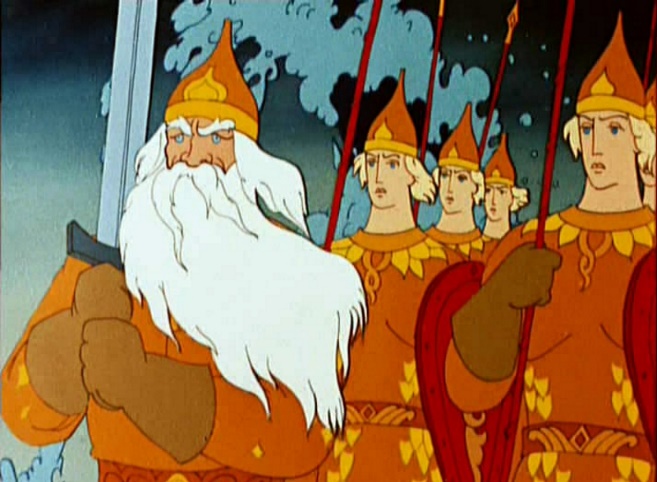 А у князя женка есть,Что не можно глаз отвесть: Днем свет божий затмевает,Ночью землю освещает;Месяц под косой блестит,А во лбу звезда горит.Князь Гвидон тот город правит,Всяк его усердно славит;Он прислал тебе поклон,Да тебе пеняет он:К нам-де в гости обещалсяА доселе не собрался“.Тут уж царь не утерпел,
Снарядить он флот велел.- Ребята, вы догадались, что это за сказка? Кто автор этой сказки? (А.С.Пушкин).Я предлагаю отправиться в путешествие по синему морю, мы будем во флотилии  царя Салтана. (Звучит музыка: шум моря)- Наши корабли быстро бежали по волнам. А как вы думаете, ребята, какого цвета и что изображено будет на наших кораблях? (Ответы детей). - Хорошо, вы правильно считаете, что яркие, солнечные цвета – показатель добрых намерений тех, кто плывет на этих кораблях. Но я вам предлагаю познакомиться еще и с символами, которые изображали на кораблях.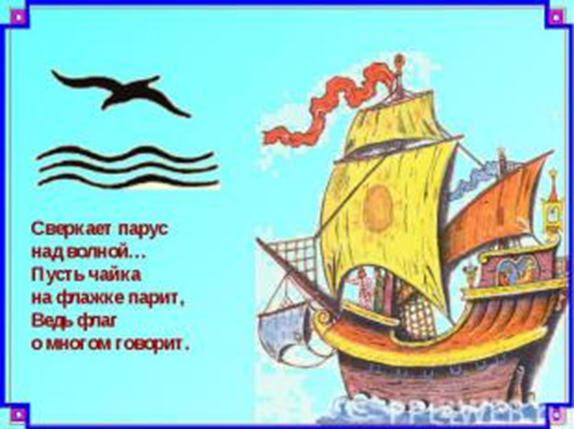 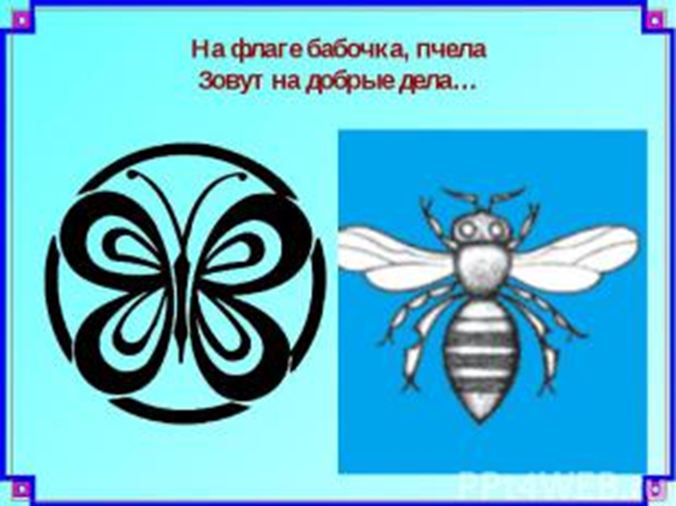 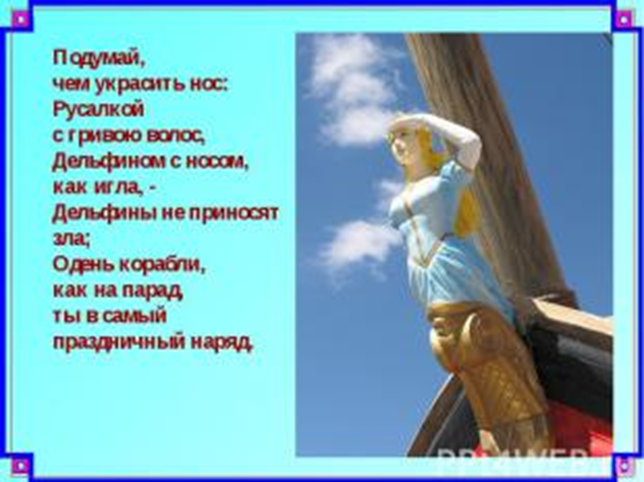 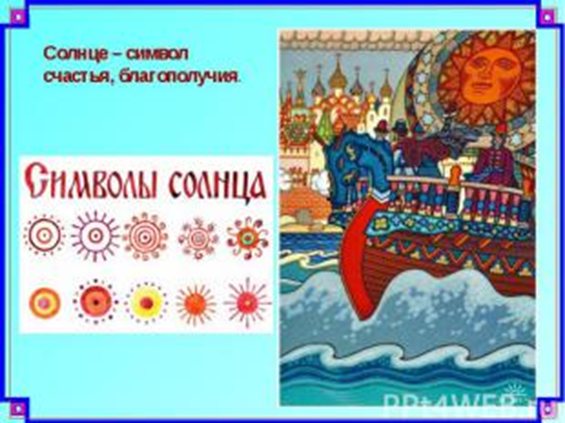 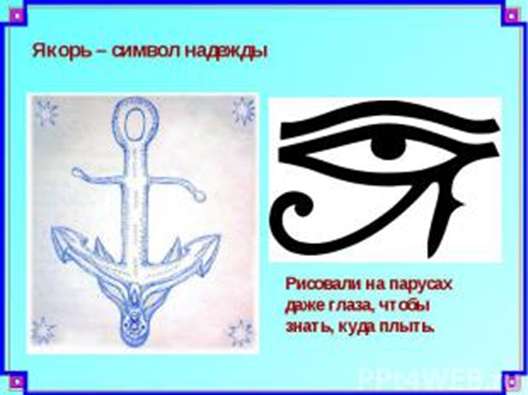 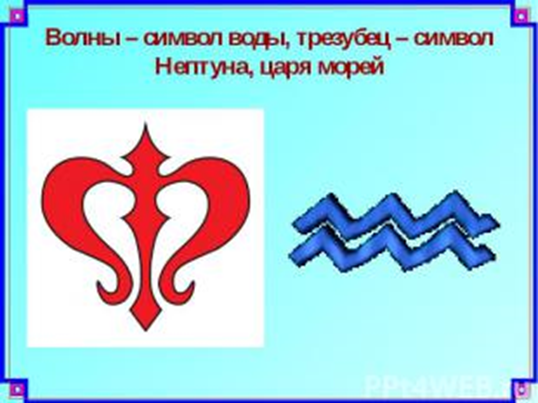 - Какие бы вы выбрали символы для своих кораблей? (Ответы детей).- Вдруг кто-то сказал: «Посмотрите, что это там впереди?» Из-за острова показались какие-то черные, мрачные корабли. На кормах и парусах страшные изображения, на рее развиваются змеевидные флаги.- Что-то мне не нравятся эти паруса. Как вы думаете, чьи это за корабли? (Это корабли пиратов)- Верно, только корабли пиратов бывают такие. 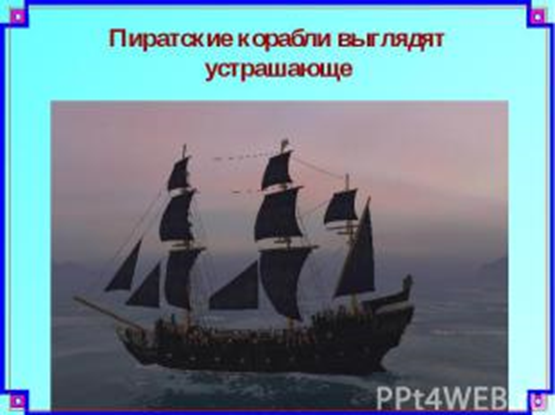 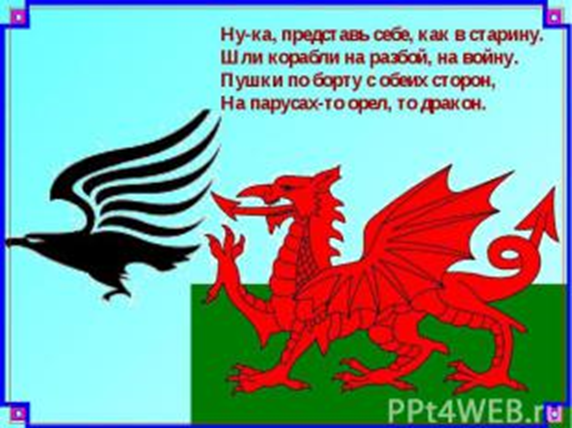 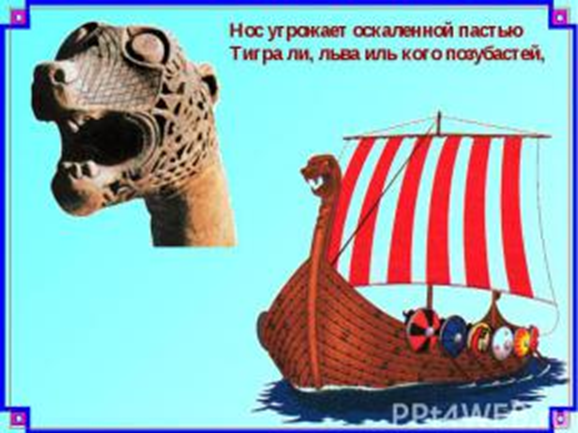 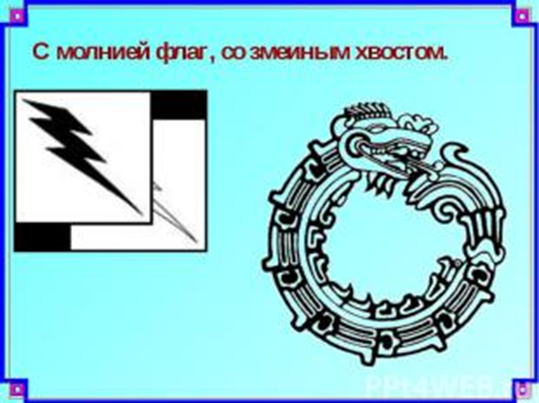 - Пираты подплывали все ближе. (Музыка становится все громче, слышен шум ветра).-Ребята, мы сможем победить их, если пройдем этот лабиринт.(Дети проходят за партами).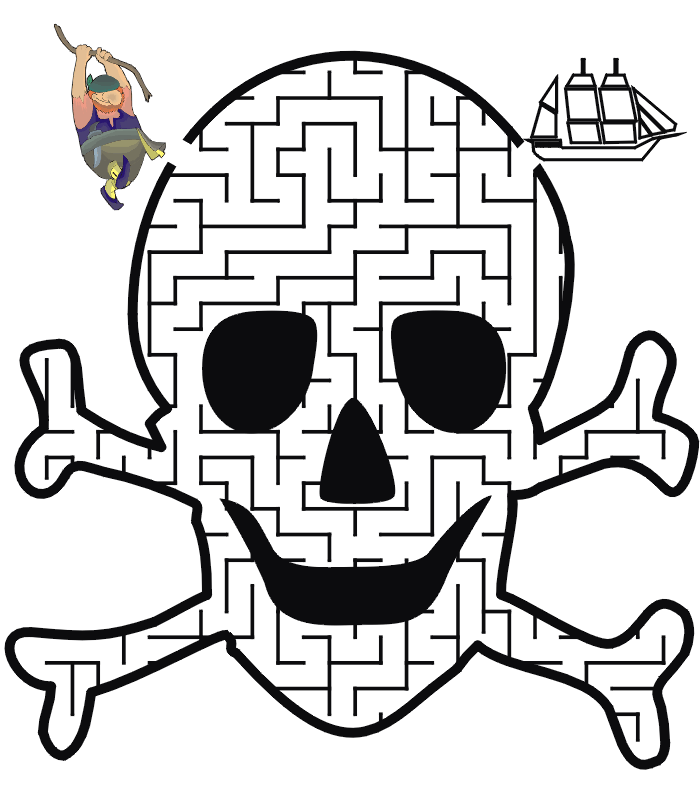 - Молодцы, все у вас получилось! А теперь давайте вспомним, какие цвета вам понадобятся для кораблей с добрыми намерениями?(Ответы детей).- Верно. Эти цвета веселые, в них много солнечного цвета. А темные цвета кажутся тревожными, злыми. - Также каждый корабль должен иметь свои символы. Посмотрите на экран и выберите те символы, которые подойдут нашему флоту.  Почему вы их выбрали?- А эти символы почему не подходят? Для какого флота они предназначены?- Где нужно нарисовать эти символы? (на парусе)- Используя яркие или темные цвета вы должны нарисовать оба флота. Украшения подберите такие, которые выражали бы намерения добрые и злые.- Приступайте к работе.- Отложите в сторону карандаши. Теперь немного отдохнем.Физминутка: Если б все на свете было (закрыть глаза ладошками)Одинакового цвета (Развести руки в стороны)Вас бы это рассердило (Руки на пояс)Или радовало это? (хлопки руками)Видеть мир привыкли люди (руки на поясе, приседания )Белым, желтым, синим, красным… (указательные движения правой рукой)Пусть же все вокруг нас будет (руки вверх)Удивительным и разным! (Руки вверх, поворот вокруг себя)- Садитесь. Продолжайте работать.- Вот и готовы все корабли. - Возьмите аккуратно ваш корабль и прикрепите его на доску  помощью магнита. Справа – пиратские корабли, а слева – флот царя Салтана. - Что вы рисовали на уроке? (корабли пиратов и царя Салтана)- Какой флот мы можем назвать добрым? (флот царя Салтана)- Что помогало вам выразить добрые намерения этого флота? (яркие цвета)- А какие намерения у этого флота? (У пиратов злые намерения)- Что помогало вам выразить злые намерения? (темные цвета)- Как вы думаете, кто же победит в нашей сказке? Почему? (Кораблей царя Салтана больше, добро всегда побеждает зло). - Верно! Наконец, несмотря на все трудности, флот царя добрался к месту назначения. (Фрагмент мультфильма)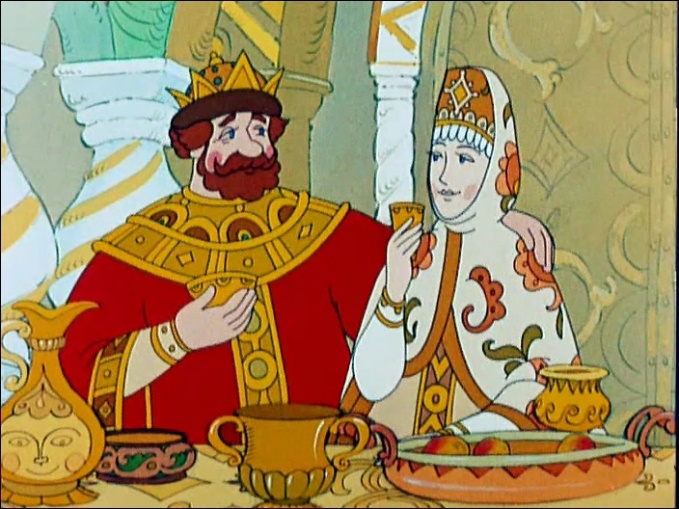 - Ребята, а каких новых персонажей мы добавили в "Сказку о царе Салтане"?- Скажите, зачем мы изменили сюжет сказки Александра Сергеевича Пушкина и добавили новых персонажей? - Оценим работу на уроке. Если ваша работа выполнена аккуратно, без помощи учителя – то ваш корабль весело бежит по волнам – ваша оценка 5. Если вы немножко ошиблись, использовали помощь учителя не более 2 раз – сбросьте якорь. Прикрепите изображение якоря к вашему кораблю. – ваша оценка 4. Если ваша работа неаккуратна, вы часто пользовались помощью учителя – вы сели на мель. Прикрепите песок к днищу корабля. – Ваша оценка 3. - Большое спасибо за урок.